Recall Cases Summary – US (Last Update Date: 31 July 2023)Date Product Categories Hazard Image 6-Jul-2023Woom ORIGINAL Kids’ BicyclesSporting Goods / EquipmentFall Hazard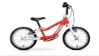 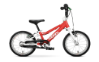 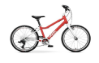 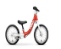 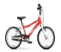 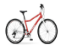 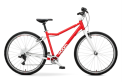 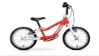 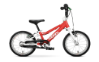 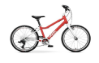 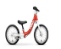 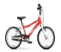 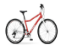 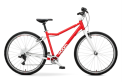 6-Jul-2023VRURC Portable ChargersElectrical AppliancesFire Hazard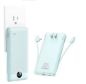 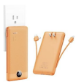 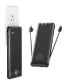 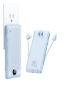 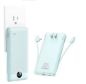 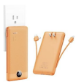 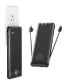 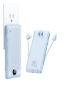 6-Jul-2023Residential 300 Series Snow BlowersMachineryInjury Hazard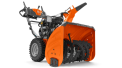 13-Jul-2023Frigidaire Gas Laundry CentersHome Electrical AppliancesFire Hazard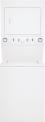 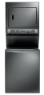 13-Jul-2023Gas-Fired Hot Water Residential BoilerHome Electrical AppliancesRisk of Exposure to Combustion Flue Gas, Carbon Monoxide Poisoning Hazard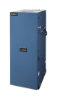 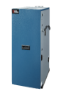 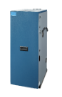 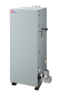 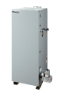 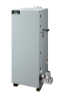 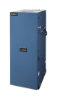 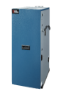 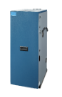 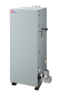 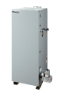 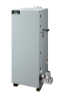 20-Jul-2023Wild Country Superlight Rocks Cable Wire Chocks Used for ClimbingSporting Goods / EquipmentFall Hazard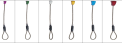 20-Jul-2023CUPKIN Stainless Steel Children’s CupFood Contact MaterialLead Poisoning Hazard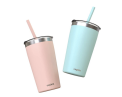 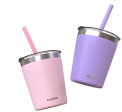 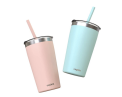 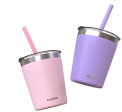 20-Jul-2023Penny Convertible CribsFurnitureLaceration Hazard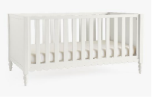 27-Jul-2023Showrunner II Consoles Sold with Fitness EquipmentSporting Goods / EquipmentFire Hazard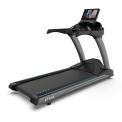 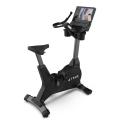 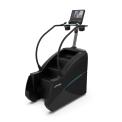 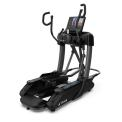 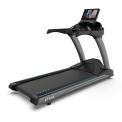 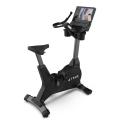 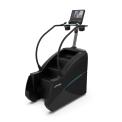 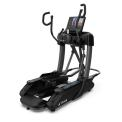 27-Jul-2023Sky WheelsSporting Goods / EquipmentFall Hazard, Injury Hazard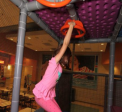 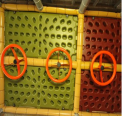 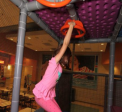 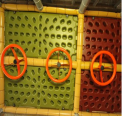 27-Jul-2023Timberline Solar Energy ShinglesElectrical AppliancesFire Hazard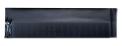 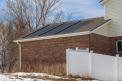 